Reformovaná teologická fakultaUniverzity J. Selyeho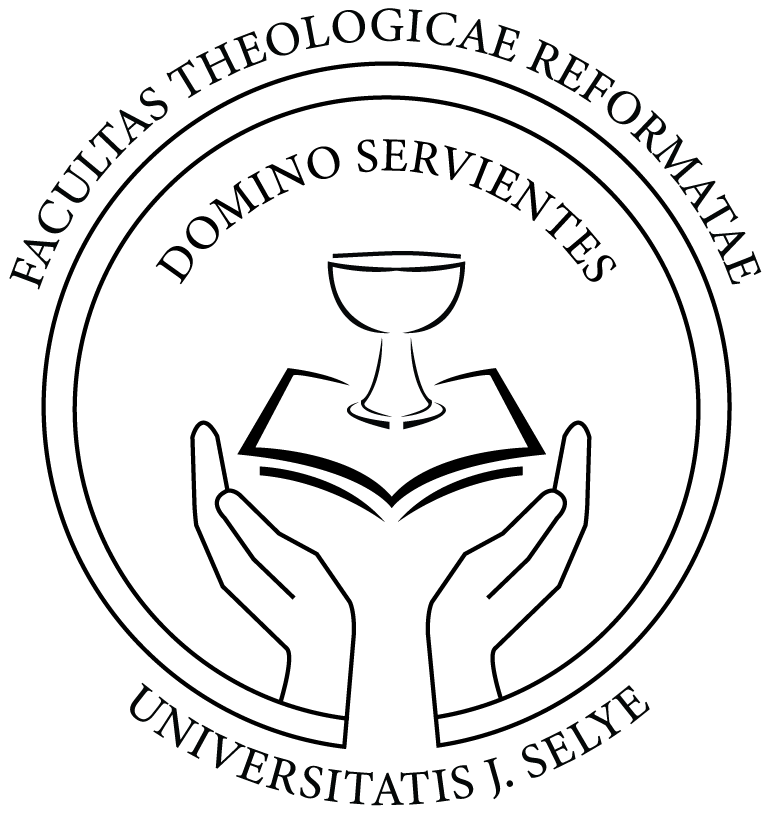 Rokovací poriadok Vedeckej radyReformovanej teologickej fakulty Univerzity J. SelyehoKomárno 2022Článok 1Postavenie a poslanie Vedeckej radyVedecká rada Reformovanej teologickej fakulty Univerzity J. Selyeho (ďalej len „VR RTF”) je akademickým samosprávnym orgánom Reformovanej teologickej fakulty Univerzity J: Selyeho (ďalej len „RTF UJS“), ktorého činnosť vymedzuje § 29 a 30 zákona č. 131/2002 Z.z. o vysokých školách a o zmene a doplnení niektorých zákonov v znení neskorších predpisov (ďalej len „zákon“).Článok 2Zloženie a členovia VR RTF1) Členov VR RTF vymenúva a odvoláva so súhlasom Akademického senátu RTF UJS dekan RTF UJS.2) Členmi VR RTF sú významní odborníci z oblasti, v ktorých fakulta uskutočňuje vzdelávaciu a výskumnú alebo ďalšiu tvorivú činnosť. Najmenej jednu štvrtinu a najviac jednu tretinu členov VR RTF tvoria osoby, ktoré nie sú členmi akademickej obce Univerzity J. Selyeho (ďalej len „UJS“), ktorej je RTF UJS súčasťou.3) Predsedom VR RTF (ďalej len „predseda“) je dekan RTF UJS.4) Predseda na rokovanie VR RTF môže podľa potreby VR RTF prizvať aj ďalších pedagógov, vedeckých pracovníkov, významných odborníkov, študentov, pracovníkov a odborníkov z praxe. 5) Členstvo vo VR RTF je čestné a výkon tejto funkcie je nezastupiteľný.6) Funkčné obdobie členov VR RTF je štvorročné a začína dňom vymenovania dekanom RTF UJS.7) Členstvo vo VR RTF automaticky zanikne:a) uplynutím funkčného obdobia na ktoré bol člen VR RTF vymenovaný,b) vzdaním sa členstva vo VR RTF, ktoré musí byť písomné a doručené predsedovi VR RTF,c) úmrtím člena VR RTF,d) členovi akademickej obce dňom skončenia trvalého pracovného pomeru s UJS.8) Ukončenie členstva vo VR RTF môže nastať aj odvolaním člena VR RTF, v zmysle ods. 1 tohto článku, ak člen VR RTF:a) si neplní povinnosti vyplývajúce z členstva vo VR RTF,b) zmenil oblasť svojho pôsobenia, alebo pracovisko a tým už nespĺňa ustanovenie ods. 2) tohto článku, resp. neplní sa ustanovenie na zloženie VR RTF,c) je dlhodobo práceneschopný a nemôže sa aktívne zúčastňovať činnosti VR RTF,d) sa nezúčastní na troch po sebe nasledujúcich zasadnutiach VR RTF bez riadneho ospravedlnenia sa písomne doručeného predsedovi VR RTF.Článok 3Pôsobnosť a poslanie VR RTF1) VR RTF plní svoje poslanie tým, že v rámci svojej pôsobnosti v súlade so zákonom najmä: a) prerokúva dlhodobý zámer RTF UJS vypracovaný v súlade s dlhodobým zámerom UJS, b) hodnotí najmenej raz za rok úroveň fakulty vo vzdelávacej činnosti a v oblasti vedy, c) prerokúva návrh študijných programov, ktoré má uskutočňovať fakulta. Na rokovanie VR RTF o návrhu študijných programov sa prizývajú aj zástupcovia študentov určení študentskou časťou akademického senátu fakulty, d) schvaľuje školiteľov na doktorandské štúdium podľa § 54 ods. 4 zákona,e) schvaľuje ďalších odborníkov, ktorí majú právo skúšať na štátnych skúškach pre študijné programy uskutočňované na fakulte (§ 63 ods. 3 zákona),f) prerokúva a predkladá Vedeckej rade UJS všeobecné kritériá na obsadzovanie miest profesorov a docentov na RTF UJS,g) prerokúva a predkladá Vedeckej rade UJS konkrétne podmienky výberového konania na obsadzovanie miest profesorov na RTF UJS,h) prerokúva a predkladá Vedeckej rade UJS návrhy dekana na obsadenie miest hosťujúcich profesorov (§ 79 zákona),i) schvaľuje na návrh predsedu VR RTF Rokovací poriadok Vedeckej rady RTF UJS.2) Rokuje o otázkach, ktoré predkladá predseda VR RTF.Článok 4Činnosť VR RTF1) Zasadnutie VR RTF sa riadi programom, ktorý zostaví predseda VR RTF.2) Organizačné a administratívne práce spojené s činnosťou VR RTF vykonáva sekretariát dekana, ktorý archivuje celú agendu VR RTF. VR RTF rokuje spravidla na základe písomných materiálov, ktoré sú doručené členom VR RTF dostatočnom časovom predstihu na preštudovanie pred termínom zasadnutia. Vo výnimočných prípadoch, hlavne z dôvodu časovej tiesne, môžu byť podkladové materiály na rokovanie VR RTF zaslané aj neskôr, ale ešte pred termínom jeho začatia, prípadne odovzdané priamo na zasadnutí VR RTF.3) Kontrolu plnenia jednotlivých rozhodnutí a uložených úloh vykonáva predseda, alebo ním poverený člen VR RTF. Priebežnú kontrolu vykonáva prodekan pre študijné záležitosti a pre vedu a výskum RTF UJS.Článok 5Rokovanie VR RTF1) Rokovanie VR RTF sa uskutočňuje podľa potreby najmenej však dvakrát v priebehu akademického roka. Zasadnutie zvoláva predseda VR RTF, ktorý v naliehavých prípadoch má právo zvolať VR RTF aj mimo obvyklých termínov. 2) Rokovanie VR RTF riadi jej predseda, v jeho neprítomnosti ním určený člen VR RTF.3) Ak sa člen VR RTF nemôže z vážnych dôvodov zúčastniť rokovania VR RTF, jeho povinnosťou je včas sa ospravedlniť predsedovi VR RTF. V takom prípade svoje stanovisko k riešeným otázkam môže doručiť písomnou formou pred rokovaním predsedovi VR RTF. Predseda svoju neprítomnosť ospravedlňuje predsedajúcemu VR RTF. VR RTF bez prítomnosti jej predsedu rokuje len výnimočne.4) Členovia VR RTF predkladajú k prerokúvaným záležitostiam pripomienky, stanoviská a návrhy a) písomne (vopred – predsedovi), b) ústne (počas diskusie). 5) So súhlasom predsedu tak môžu robiť aj všetci pozvaní.6) Diskusia sa riadi nasledovnými zásadami: a) diskusiu otvára, vedie a ukončuje predseda (resp. poverený predsedajúci) ku každému bodu rokovania, b) predseda (resp. poverený predsedajúci) je povinný oboznámiť prítomných s písomnými príspevkami, ktoré mu boli doručené, c) člen VR RTF sa prihlasuje do diskusie zdvihnutím ruky,d) diskusný príspevok nie je limitovaný, ale môže byť ukončený predsedom VR RTF,e) člen VR RTF môže v diskusii k danému bodu programu vystúpiť najviac 2x, pričom môže ďalej podávať faktické poznámky, f) faktickú poznámku oznámi člen VR RTF zdvihnutím ruky a slovami „faktická poznámka“. Vysloviť faktickú poznámku je možné až po udelení slova predsedom. Dĺžka faktickej poznámky je časovo obmedzená na 1 minútu. 7) K prerokúvaným záležitostiam predseda vypracúva návrh rozhodnutia. Návrh rozhodnutia môže predložiť aj ktorýkoľvek iný člen VR RTF. Ku každému návrhu rozhodnutia musí byť uskutočnené hlasovanie. Článok 6Práva a povinnosti členov VR RTF1) Člen VR RTF je povinný zúčastňovať sa zasadnutí VR RTF a dodržiavať Rokovací poriadok VR RTF a program zasadnutí. Účasť člena na zasadnutí je nezastupiteľná. Neúčasť na zasadnutí je povinný riadne a včas ospravedlniť predsedovi VR RTF.2) Svoje stanoviská k prerokovaným otázkam môže člen VR RTF doručiť predsedovi VR RTF aj písomne.3) Člen VR RTF má právo: a) zúčastňovať sa rokovania VR RTF,b) pripomienkovať všetky prerokúvané materiály a hlasovať o všetkých prerokovaných otázkach, c) zapojiť sa do diskusie, vyjadrovať slobodne svoje názory, pripomienky a vznášať faktické poznámky, d) dostať kompletné odpovede na svoje otázky, návrhy a pripomienky najneskôr do 15 dní od skončenia rokovania, ak nepostačuje ústna odpoveď a ak o písomné stanovisko požiada, e) vyjadrovať sa k prerokúvaným otázkam a materiálom verbálne či písomne. 4) Odlišné stanoviská členov VR RTF s prijatým rozhodnutím VR RTF môžu byť na ich požiadanie uvedené v zázname z rokovania.Článok 7Hlasovací poriadok VR RTF1) VR RTF je uznášaniaschopná len v tom prípade, keď na jej zasadnutí je prítomná najmenej nadpolovičná väčšina všetkých jej členov. 2) VR RTF rozhoduje o prerokovaných veciach spravidla verejným hlasovaním. Tajným hlasovaním sa rozhoduje v prípadoch určených zákonom, najmä v personálnych otázkach. 3) Ak si to žiada aspoň jedna tretina prítomných členov VR RTF, hlasovanie musí byť tajné. 4) Na platné uznesenie je potrebná nadpolovičná väčšina prítomných členov VR RTF, ak o tom zákon neustanovuje iný potrebný počet hlasov. 5) V naliehavých a odôvodnených prípadoch môže predseda VR RTF požiadať členov VR RTF o hlasovanie per rollam alebo e-mailom. Nemožno ho použiť v prípadoch hlasovania o personálnych otázkach. Rozhodnutie hlasovania „per rollam“ sa prijíma, ak sa vyjadrí nadpolovičná väčšina všetkých členov VR RTF so zhodným stanoviskom.6) Rozhodnutia VR RTF sú záväzné pre celú akademickú obec RTF UJS.7) Predseda VR RTF má právo požiadať VR RTF o konzultáciu v akejkoľvek záležitosti, ktorá sa týka prosperity fakulty.Článok 8Náklady na činnosť VR RTF1) Oprávnené náklady na činnosť VR RTFI sa hradia z rozpočtu univerzity. 2) Cestovné výdavky členov VR RTF, ktorí nie sú zamestnancami UJS sa hradia z rozpočtu univerzity. Článok 9Záverečné ustanovenia1) Zrušuje sa Rokovací poriadok Vedeckej rady Reformovanej teologickej fakulty Univerzity J. Selyeho zo dňa 05.06.2005.2) Tento Rokovací poriadok VR RTF bol schválený Akademickým senátom Reformovanej teologickej fakulty Univerzity J. Selyeho, dňa 30.08.2023.3) Tento Rokovací poriadok VR RTF nadobúda platnosť a účinnosť dňom jeho schválenia.doc. ThDr. Somogyi Alfréd, PhD.predseda VR RTF